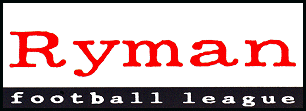 RYMAN FOOTBALL LEAGUE – WEEKLY NEWS AND MATCH BULLETINSeason 2007-2008 No: 33 - : - 24th March 2008MONTHLY AWARDSThe seventh series of the Ryman Football League’s Monthly Awards, covering the month of March, will be announced on the Ryman League Newsline on Tuesday, 1st April and then on the League’s website later that day.The four Divisional awards cover:Manager of the Month Team Performance of the Month Golden Gloves Monthly Award Golden Boot Monthly AwardWEEKEND REVIEWThe Premier Division title race is all but over with AFC Wimbledon’s shock defeat on Friday and ’s four points from the two games. With five matches remaining, the Clarets are 12 points clear with a far superior goal difference. Victory at Tonbridge Angels on Saturday and a failure for the Dons to beat Horsham at Kingsmeadow will clinch it. AFC Hornchurch are now two points clear of the pack chasing the third, fourth and fifth places, where the big losers over the weekend were Hendon, who didn’t play and thus dropped from fourth to eighth. That said, eleventh-placed  (Middlesex) are just seven points behind Ramsgate who are fifth in the table and they have two games in hand. At the bottom, Carshalton have become slightly adrift, now four points from safety and three from East Thurrock United and Boreham Wood, the other two teams in the relegation places. AFC In Division One North,  are nine points clear at the top of the table and are guaranteed at least a playoff place. AFC Sudbury are almost certain of a playoff place as they have opened up a nine-point gap between themselves and sixth-placed  and they have games in hand on all those below them.  currently occupy the last of the playoff places but there are six teams within five points of them, so that race has a long way to go before it is sorted out. At the bottom, Ilford and   are six and seven points behind Tilbury, with  only a point better off than the Dockers.In Division One South, Dover Athletic have a playoff place sewn up and they cannot finish lower than third. Cray Wanderers, in second place, 13 points behind , need one more win to seal their place in the playoffs, while Tooting & Mitcham United are four points away from both second and fourth. Kingstonian lead the chase for the last of the top-five positions, though Worthing, , Dulwich Hamlet and Sittingbourne might push them all the way. Molesey must win all of their last six matches to move out of the bottom two, while Horsham YMCA are also close to the abyss, ten points behind Corinthian-Casuals and Chatham Town with only five games to playThere were some excellent crowds over the weekend, especially as the weather was so unpleasant. Three Premier Division matches on Monday registered more than 1,200, while. Dover Athletic attracted 1,324 for their Division One South game against   and Dartford’s trip to  saw 819 in attendance. The Darts’ match with Ware on Saturday was watched by 1,579, more than the combined total who watched the five Premier Division games that were played on the same day.A strange statistic from Easter Saturday: three players struck hat-tricks in Division One North, and none of them started this season with their present clubs: Leli Bajada (formerly with East Thurrock United) for Aveley at Wingate & Finchley, Sean Sonner (Harefield United) for Northwood against Brentwood Town and Petrit Elbi (Romford) for Ilford at home to Edgware Town.Premier DivisionFriday’s action was highlighted by the shock result at Kingsmeadow where AFC Wimbledon took an early through Alfie Potter, only to concede two goals in the final three minutes – both in time added on – to East Thurrock United’s Max Cornhill and Ben Boyce.  thus completed a League double over the Dons. Hastings United’s first League trip to  (Middlesex) started badly when Gavin Smith scored after 45 seconds. Paul Johnson added another goal, but Russell Eldridge halved the deficit soon after. Adam Logie scored the Ash-Trees’ third after the break to seal their 3–1 win. A solitary goal from Leigh Bremner in the first ten minutes was enough for Folkestone Invicta to see off  at the Buzzlines Stadium. At New Lodge,  stormed back from 2–0 down to Carshalton Athletic to win 4–2. Phil Ruggles and Liam Harwood had given the Robins an early advantage, but Bradley Woods-Garness, Lee Hodges, Rikki Burbridge and Paul Shaves all netted for Ricay.On Saturday, Dean Palmer’s 87th-minute strike gave   all three points at . Maidstone United’s 1–0 defeat leaves them in the last of the relegation places. Boreham Wood’s free-fall continued with a 2–0 home defeat at the hands of Horsham, courtesy of goals from Simon Austin and Kevin Hemsley, both in the opening 20 minutes. It was two second half goals which were enough for AFC Hornchurch at Harrow Borough, Simon Parker and Dean Green netting for the Urchins. Ramsgate beat Leyton 3–0 at the Hare & Hounds and the home team finished with only nine men. Lee Minshull, Nick Davis and Dean Hill were the Rams’ marksmen. With Heybridge Swifts and Tonbridge Angels games against Staines Town and Hendon, respectively both postponed, there was only one other match and it was a 3–3 thriller between Margate and Wealdstone at Hartsdown Park. Jimmy Jackson and Louis Smith gave the Gate a two-goal lead, only for Smith to score at the wrong end soon after and James Gray equalised. With 12 minutes to go James Pinnock restored ’s lead only for Lee Chappell to draw the Stones level a minute later.On Monday, two Steve Ferguson goals kept the Championship race alive as AFC Wimbledon overcame relegation-threatened Carshalton Athletic at the War Memorial Ground.   were held to a goalless draw by Heybridge Swifts at . The Kentish Gate Derby went Ramsgate’s way at , Ashley Burton scoring the only goal against . Hastings United eased their relegation fears with a remarkable 6–1 demolition of Folkestone Invicta at The Pilot Field. Sam Adams scored after 23 minutes and he scored the next goal, too, with just 12 minutes remaining. Russell Eldridge added a third, after 83 minutes, before Frankie Sawyer netted a hat-trick in the final five minutes. It was 4–0 when James Everitt tallied for Folkestone Invicta. But the seven goal aggregate was easily surpassed at , where AFC Hornchurch netted nine without reply against Leyton, sending them past the century in goals conceded. Simon Parker and Harry Elmes both grabbed hat-tricks, with the other goals coming from the ageless Jim McFarlane, Elliot Styles and Jamie Richards. Maidstone United put further pressure on East Thurrock United, winning 4–2 at Rookery Hill, while Tonbridge Angels made it seven straight in the Premier Division with a 3–0 defeat of Horsham. Staines stay fourth after beating  (Middlesex) 2–0, while Wealdstone and Harrow Borough shared two goals at .Division One NorthGood Friday’s only game was at Capershotts, where Waltham Abbey played out a goalless draw with visiting . The lowlight of Saturday’s matches came at   where Great Wakering Rovers’ match against  was delayed five minutes because of a snow flurry. Rovers lost 2–1 to their  rivals, who scored all three goals–Sam Reed and Steve Bugshead at the right end, either side of one from Gavin Johnson at the wrong one. Leaders  attracted a crowd of more than 1,500 for their contest against third-placed Ware. The Darts won 2–1, with Dean Hayes scoring twice before Paul Burton goal pulled a goal back. Top scorers were Northwood, who trounced  5–0 at . Sean Sonner scored a hat-trick with the other goals being an own goal and one from John Christian.   beat visiting  3–1, despite going a goal down in the opening ten minutes. Jamie Ricks’ early goal was cancelled out by Ryan Oliva after 31 minutes, but they struck two goals in two second-half minutes to win the game. After 68 minutes, Obi Nene gave Arlesey the lead and Leon Gutzmore wrapped up the points soon after. At St ’s Road, a solitary goal from Jamie Gray gave hosts Tilbury the points against . A hat-trick from Ilford’s Albanian striker Petrit Elbi gave the Foxes a 4–1 victory over play-off chasing .  Carl Bruce scored Ilford’s other goal, while Richard Morton was on target for the Wares. In the only other match to survive the weather, Leli Bajada grabbed all three goals for Aveley in their 3–1 victory at Wingate & Finchley, whose goal from Andy Edmunds gave them brief hope at 2–1. On Monday, Division One North saw some strange statistics: four teams scored four goals at home – three without reply; four other games ended 1–0, all of them with goals in the first 24 minutes; the other match, between   and  ended in a 1–1 draw. Four different players were on target for both Aveley and  in their victories over Tilbury and Waltham Abbey, respectively. For Ware, who beat  4–0, Sam Berry scored twice in the last eight minutes, to add to two goals in five minute earlier in the second half from Steve Horsey and John Frendo. The game of the day was at  , who beat  4–3. Danny Hart netted a hat-trick for the Dragons, including a last-gasp winner. Hart had given Wivenhoe a first-half lead, but Nathan Fletcher equalised and Cody McDonald gave them the lead on the stroke of half-time. Julian Edwards made it 3–1, before Hart pulled a goal back and Lee Underwood made it 3–3 with ten minutes remaining. The 1–0 games went the way of Dartford at  ,   at home to Northwood, Redbridge, who entertained Wingate & Finchley and Ilford who travelled to .Division One SouthTwo out of three games survived the weather on Friday, with ’s visit to Tooting & Mitcham United being postponed. At Homelands,  slipped up against Whyteleafe, losing 2–1. Samuel Clayton scored in the first half for the Leafe and their lead was doubled, after the break, Adam Broomhead scoring. Town’s consolation came from Aljhajie Jabbie late on.  overcame Dulwich Hamlet 2–1 at . Ben Andrews gave the Rebels a first-quarter lead before Stanley Mugou struck a long-range equaliser early in the second half. With 16 minutes left, on-loan striker Jerahl Hughes drove home ’s winner. A Shaun Welford goal after ten minutes was enough for Dover Athletic to see off Leatherhead and stretch their lead to 15 points over Cray Wanderers, who were held to a 1–1 draw at home to Croydon Athletic. Moses Ademola gave the Rams the lead after 13 minutes, but Jamie Wood equalised six minutes later. Horsham YMCA had more than a spot of bother at home to Kingstonian, losing 3–2. Bobby Traynor converted penalties after 12 and 75 minutes for the game’s first and last goals. YMCA hit back to draw level through Richard Greenfield and take the lead thanks to Greg Palmer either side of half-time. But Gavin Cartwright made it 2–2 before Traynor again held his nerve from 12 yards. Rico Morris scored his first goal for Walton Casuals and it was enough for them to take all three points against Sittingbourne.  beat Walton & Hersham 2–1 at the Belmont Ground, Ian Pulman and Dave Corey netting for the Oystermen before Julian Thompson pulled a goal back late on. Met Police had a player sent off before half-time at Chipstead, with the Chips already leading through Liam Oxley. But the Blues turned it around in the second half with Craig Carley nabbing a hat-trick. Corinthian-Casuals also failed onto a home lead against . Dale Hennessey gave them the lead at King George’s Field, but goals from Luke Denton and Liam Baitup turned it around for the Town.In Monday’s games, the top scorers were Croydon Athletic, who put a dent in Tooting & Mitcham United title hopes with a 3–1 victory. Paul Vines gave the Terrors a first-half lead, but it was turned around in the second half as Moses Ademola, Richard Blackwell and Lamin Ojo netted for the Rams. Jon Dryden scored Dover Athletic’s equaliser against  at The Crabble. Danny Lye had given the Nuts & Bolts the lead after just seven minutes. Michael Power’s goal was enough for Cray Wanderers to win at . Solitary goals were also sufficient for , at home to Horsham YMCA, and Kingstonian, entertaining Leatherhead, to collect all three points. Charlie Taylor and Meshach Nugent scored the goals to all-but guarantee Molesey’s bottom two finish at Champion Hill. Paul Cross scored late on for the Moles, who will rue Anthony Gale’s missed penalty earlier in the second half. The all-Walton clash at  ended all square, 2–2, with Casuals scoring twice the first nine minutes, through John Ambridge and Wes Harrison. The Swans’ response came in the space of seven minutes, 24 and 31, through Will Jenkins. It also ended 2–2 at The Saffrons, where Mark Goodwin scored early and late for   and Jamie Brotherton netted two in between for . Ryman Youth LeagueLeatherhead extended their lead at the top of the Ryman Youth League with a single goal win at Horsham on Monday evening – Simon McManus scoring the all important goal after just two minutes.Croydon Athletic moved up to second place on Wednesday evening following their 3-3 draw at home to Kingstonian – Dan Dudley scoring the equaliser in injury time.  This point allowed the Athletic to move ahead of AFC Wimbledon, as the Youth Dons lost by the only goal of the game at Carshalton Athletic on the same evening – Rhys Turner scoring the all important goal for the home side just one minute before half-time.Elsewhere,   beat  on Monday evening, whilst Tonbridge Angels and Tooting & Mitcham shared the points with a 1-1 draw just two evenings later.ANNUAL GENERAL MEETINGThe League’s Annual General Meeting will take place at Dartford Football Club on the evening of Monday, 16th June 2008, commencing at 7.00 p.m.ISTHMIAN LEAGUE CUP FINALThe Final of this season’s Isthmian league Cup, between AFC Sudbury and Ramsgate, will take place at Dartford Football Club on Wednesday, 2nd April 2008, kick-off 7.45 p.m.The Football Association has appointed Matthew McLaughlin () to referee the match.  His assistant referees are Paul Kelly (Gillingham) and Charles Breakspear (Walton on ), with Carl Berry (Cheam) the fourth official.3,000th PLAYER REGISTRATIONRonnie Jones became the 3,000th player to be registered for the Ryman Football League when he signed as a work experience registration for Heybridge Swifts Football Club on Thursday, 20th March from Southend United F.C.At the end of last season, there were a total of 2,782 players registered by the end of the season.  At the end of season 2005/06, the final total had been 2,724.Currently this season 3,027 players have been registered with just seven days remaining before registrations close at 5.00 p.m. on Monday, 31st March.FA COMPETITIONS ENTRIES – SEASON 2008/09Clubs are reminded the closing date for the entry forms and fees for next season’s FA Competitions to be received at the Football Association is 1st April 2008.THE RYMAN FOOTBALL LEAGUE2008 BANQUET AND BALLSaturday 14th June 2008 for THE MUSEUM SUITE, COPTHORNE HOTEL, , GATWICKFurther details, including accommodation, and tickets (price £50 each inclusive of VAT) from Bruce BadcockMonday, 17th March 2008 Senior Cup – Semi-FinalFisher Athletic	0 - 1	Tooting & Mitcham United	-	Henry-Haden 32Tuesday, 18th March 2008Premier Division	2 - 1	Boreham Wood	203Green 54,  63	Archer 40Hendon	3 - 1	Ashford Town (Middx)	149Haule B. 29 (pen), 66,	Johnson 1Aiteouakrim 45	4 - 0	Horsham	279Nwokeji 39, Scarlett 52, 85, Sargent 89 (pen)Division One North	2 - 1	 Wivenhoe Town	117Diczuk 58 (pen), Cat=rroll 90	Hart 22Northwood	4 - 3	Bury Town	107Baxter 16, 26, 66, Thackley 45	Barrett 29, 74 (pen), Bugg 40Ware	7 - 0	Tilbury	133Stevens 13, Frendo 70, 73, 80 (pen), 65, 72, 84Bedfordshire Senior Cup – Semi-Final	0 - 1	Leighton Town	135	Gentle-King 90Middlesex Charity Cup – Semi-FinalWembley	2 - 3		111Skelton 32, Douglas-Watson 87	Marshall 20, Mitchell 30,	Foster 85Good Friday, 21st March 2008Premier DivisionAFC Wimbledon	1 - 2	 United	2,875Potter 7	Cornhill 87, Boyce 89  (Middx)	3 - 1	 United	266Smith 1, Johnson 32,	Eldridge 42Logie 81Billericay Town	4 - 2	Carshalton Athletic	532Woods-Garness 66, Tanjan-Sie 70,	Ruggles 22, Harwood 53Brocknell 84, Burbridge 87Folkestone Invicta	1 - 0	 Town	278Bremner 10Division One North Abbey	0 - 0	Canvey Island	263Division One South	1 - 2	Whyteleafe	259Matata 90	Clayton 7, Broomhead 82Tooting & Mitcham United	Postponed		-(Waterlogged pitch)	2 - 1	Dulwich Hamlet	312Andrews 14, Hughes 74	Muguo 46Saturday, 22nd March 2008Premier DivisionBoreham Wood	0 - 2	Horsham	142	Austin 8, Hemsley 20Harrow Borough	0 - 2	AFC Hornchurch	184	Parker S. 61, Green 77Heybridge Swifts	Postponed		-(Waterlogged pitch)Leyton	0 - 3	Ramsgate	63	Minshull 1, Davis 33, Hill 78Maidstone United	0 - 1	 City	565	Palmer 88	3 - 3	Wealdstone	310Jackson 24, Smith 50,	Smith 63 (og), Gray 65,Pinnock 79	Chappell 80Tonbridge Angels	Postponed	Hendon	-(Waterlogged pitch)Division One NorthAFC 	Postponed		-(Waterlogged pitch)	3 - 1	Maldon Town	74Oliva 31, Nene 67, Gutzmore 69	Ricks 8	2 - 1	Ware	1,579Hayes 12, 24	 37Great Wakering Rovers	1 - 2	Bury Town	92Johnson (og) 74	Reed S. 54, Bugg 83Ilford	4 - 1	Edgware Town	56Elbi 16, 65, 75, Bruce 29	Morton 61Northwood	5 - 0	 Town	107Fonner 6, 13, 85,Palmer 14 (og), Christian 79  	Postponed		-(Waterlogged pitch)Tilbury	1 - 0	 Forest	75Gray 56Wingate & Finchley	1 - 3	Aveley	48Edmunds 68	Bajada 2, 53, 85	Postponed	Redbridge	-(Waterlogged pitch)Division One SouthChipstead	1 - 3	Metropolitan Police	89Oxley 31	Carley 47, 53, 70Corinthian-Casuals	1 - 2		114Hennessy 54	 69, Baitup 86Cray Wanderers	1 - 1	Croydon Athletic	182Wood J. 18	Ademola 13Horsham YMCA	2 - 3	Kingstonian	220 44, Palmer 57	Traynor 12 (pen), 75 (pen),	Cartwright 59Leatherhead	0 - 1	 Athletic	313	Welford 10Molesey	Postponed		-(Waterlogged pitch)Walton Casuals	1 - 0	Sittingbourne	96Morris 33	2 - 1	Walton & Hersham	193Pulman 31, Corey 73	Thompson J. 79Easter Monday, 24th March 2008Premier DivisionAFC Hornchurch	9 - 0	Leyton	318Elmes 2, 48, 70,Parker S. 13, 21, 68,McFarlane 74, Styles 81,Richards 84Carshalton Athletic	0 - 2	AFC 	1,636	 22, 90	0 - 0	Heybridge Swifts	1,608East Thurrock United	2 - 4	 United	345Cornhill 43, West 55	Selley 10, 35 (pen),	Tiesse 64, Smalling 70	2 - 2	Billericay Town	465Bunn 12, Henry 50	Tejan-Sei 25, Woods-Garness 57 United	6 - 1	Folkestone Invicta	587 23, 78, Eldridge 83,	Everitt J. 88Sawyer 85, 90, 90Horsham	0 - 3	Tonbridge Angels	673	Logan 37, Edeusei 54,	 87Ramsgate	1 - 0		1,210 53	2 - 0	Ashford Town (Middx)	504Nwokeji 7, Charles-Smith 83Wealdstone	1 - 1	 Borough	375Hughes 3	Hall 75Division One NorthAveley	4 - 0	Tilbury	141Wheeler 20, Gasper 39,Vaughan 76, Maskell 90 	4 - 0	 Abbey	120Deane 32, Carlos 36,Holmes 53, Carroll 70Bury Town	Postponed	AFC 	-(Waterlogged pitch)Canvey Island	0 - 1		819	Cass 24	1 - 0	Northwood	128Wallace 12	1 - 1	Potters Bar Town	291Simpson 87	Makofo 51	Postponed	Great Wakering Rovers	-(Frozen pitch)Redbridge	1 - 0	Wingate & Finchley	83Hahn 17 Forest	0 - 1	Ilford	64	Elbi 18Ware	4 - 0	Arlesey Town	230Horsey 50, Frendo 55,Berry S. 82, 88	4 - 3	Witham Town	160Hart 27, 78, 90, Underwood 80	Fletcher 38, McDonald 45,	Edwards 58Division One South	1 - 0	Horsham YMCA	223Howell 61	0 - 1	Cray Wanderers	195	Power 34Croydon Athletic	3 - 1	Tooting & Mitcham United	219Ademola 47, Blackwell 63,	Vines P. 27Ojo 79 Athletic	1 - 1	Ashford Town	1,324Dryden 68	Lye 7Dulwich Hamlet	2 - 1	Molesey	208Taylor 8, Nugent 55	Cross 75 	2 - 2		278Goodwin 3, 85	Brotherton 31, 63Kingstonian	1 - 0	Leatherhead	340Williams 11Walton & Hersham	2 - 2	Walton Casuals	175Jenkns 24, 31	Ambridge 8, Harrison 9Whyteleafe	Postponed	Chipstead	-(Waterlogged pitch)Middlesex Senior Cup - FinalHendon	0 - 3	 &  Borough	442	McAuley 26, 81, Herper 90Tuesday, 25th March 2008Division One NorthBury Town vs. AFC Division One SouthMetropolitan Police vs. Corinthian-CasualsSittingbourne vs. Wednesday, 26th March 2008Isthmian Womens Cup – Semi-FinalCorinthian-Casuals vs. AFC  Senior Cup – Semi-Final vs. WhyteleafeSaturday, 29th March 2008Premier DivisionAFC  vs. Horsham (Middx) vs. RamsgateBillericay Town vs. HendonBoreham Wood vs. Folkestone Invicta vs. AFC HornchurchHarrow Borough vs.  UnitedHeybridge Swifts vs.  UnitedLeyton vs. Carshalton Athletic United vs. Wealdstone vs. Tonbridge Angels vs. Division One NorthAFC  vs.   vs. Dartford vs. Great Wakering Rovers vs. Ilford vs. AveleyNorthwood vs. WareRedbridge vs. Tilbury vs.  Abbey vs. Bury TownWingate & Finchley vs.   vs. Division One South vs. Dulwich HamletChipstead vs. Corinthian-Casuals vs. Walton & HershamHorsham YMCA vs. SittingbourneLeatherhead vs. WhyteleafeMolesey vs. Tooting & Mitcham United vs. Metropolitan PoliceWalton Casuals vs. Croydon Athletic  vs. Worthing vs.  AthleticSunday, 30th March 2008Division One SouthCray Wanderers vs. KingstonianTuesday, 1st April 2008Premier Division (Middx) vs. HorshamEast Thurrock United vs. Hendon vs. Boreham WoodDivision One NorthNorthwood vs. Wingate & Finchley  vs. Division One South vs. Walton CasualsTooting & Mitcham United vs.  Senior Cup - Final vs. Southend United (at Southend United FC - kick-off 7.30 p.m.)Wednesday, 2nd April 2008ISTHMIAN LEAGUE CUP – FINALAFC  vs. Ramsgate (at  F.C.)Friday, 4th April 2008Division One SouthDulwich Hamlet vs. SittingbourneCroydon Athletic vs. Metropolitan PoliceWalton Casuals vs. Tooting & Mitcham UnitedSaturday, 5th April 2008Premier DivisionAFC  vs. Billericay TownBoreham Wood vs. Leyton vs. Ramsgate United vs. AFC Hornchurch United vs. HendonHorsham vs. Maidstone United vs.  (Middx) vs. Heybridge Swifts vs. Folkestone InvictaTonbridge Angels vs.  BoroughWealdstone vs. Carshalton AthleticDivision One NorthBury Town vs.  vs. Aveley  vs. Great Wakering Rovers vs. Ilford vs. Northwood   vs. Redbridge vs. WareTilbury vs.  AbbeyWingate & Finchley vs. AFC   vs.   vs. Division One South vs. Leatherhead vs. KingstonianCorinthian-Casuals vs. ChipsteadCray Wanderers vs. Horsham YMCA Athletic vs.  vs. Walton & HershamMolesey vs. Whyteleafe vs. Tuesday, 8th April 2008Premier DivisionHeybridge Swifts vs. Tonbridge Angels vs. HendonDivision One NorthAFC  vs.    vs.  Abbey vs. Division One South vs. Tooting & Mitcham UnitedIsthmian Veterans Cup – Semi-FinalBromley vs. WhyteleafeGreat Wakering Rovers vs. Metropolitan PoliceFriday, 11th April 2008Division One South vs. Corinthian-Casuals (kick-off 7.30 p.m.)Saturday, 12th April 2008Premier DivisionAFC Hornchurch vs. Wealdstone  (Middx) vs. AFC Billericay Town vs. Tonbridge AngelsCarshalton Athletic vs.  UnitedFolkestone Invicta vs.  United  vs. Harrow Borough vs.  UnitedHendon vs. Heybridge Swifts vs. Boreham WoodLeyton vs. Ramsgate vs. HorshamDivision One NorthAFC  vs.   vs. Aveley vs.   vs.   vs.  vs. TilburyIlford vs. Wingate & FinchleyNorthwood vs. Redbridge Abbey vs.  vs. Bury Town (at Witham Town FC)Ware vs. Great Wakering RoversDivision One South vs. Dulwich HamletChipstead vs. Walton CasualsHorsham YMCA vs. MoleseyKingstonian vs. Croydon AthleticLeatherhead vs. Metropolitan Police vs.  AthleticSittingbourne vs. Tooting & Mitcham United vs. Cray WanderersWalton & Hersham vs. Whyteleafe  vs. Monday, 14th April 2008Premier DivisionFolkestone Invicta vs. Tuesday, 15th April 2008Premier Division (Middx) vs. Carshalton AthleticDivision One NorthAFC  vs.  Abbey vs.  vs. RedbridgeDivision One South  vs. Molesey vs. Whyteleafe vs. ChipsteadSaturday, 19th April 2008Premier DivisionAFC Wimbledon vs. Boreham Wood vs. Carshalton Athletic  vs.  BoroughEast Thurrock United vs.  (Middx) United vs. RamsgateHorsham vs. Billericay Town United vs. Heybridge Swifts vs. Folkestone Invicta vs. HendonTonbridge Angels vs. AFC HornchurchWealdstone vs. LeytonDivision One NorthBury Town vs. Northwood  vs.   vs. Great Wakering Rovers vs.   vs.    vs. Redbridge vs. AFC Tilbury vs. IlfordWingate & Finchley vs.  Abbey vs. Ware vs. AveleyDivision One South vs. Chipstead vs. Horsham YMCACorinthian-Casuals vs. LeatherheadCray Wanderers vs. Croydon Athletic vs.  Athletic vs. SittingbourneDulwich Hamlet vs. Tooting & Mitcham United vs. Metropolitan PoliceMolesey vs. Walton & HershamWalton Casuals vs. Tuesday, 22nd April 2008 Senior Cup - FinalHendon vs. Tooting & Mitcham United (at Metropolitan Police FC)Saturday, 26th April 2008Premier DivisionAFC Hornchurch vs. AFC   (Middx) vs. Billericay Town vs. Carshalton Athletic vs. Tonbridge AngelsFolkestone Invicta vs.  United  vs.  UnitedHarrow Borough vs. Hendon vs. WealdstoneHeybridge Swifts vs. HorshamLeyton vs.  UnitedRamsgate vs. Boreham WoodDivision One NorthAFC  vs.  vs. TilburyAveley vs. Bury Town vs. Redbridge  vs.  vs. Wingate & FinchleyIlford vs. Northwood vs. Great Wakering Rovers Abbey vs.   vs.  (at Witham Town FC)Ware vs. Division One South   vs. Chipstead vs. Cray WanderersHorsham YMCA vs. Croydon AthleticKingstonian vs. Leatherhead vs. Walton CasualsMetropolitan Police vs. Dulwich HamletSittingbourne vs. Corinthian-CasualsTooting & Mitcham United vs. MoleseyWalton & Hersham vs.  Athletic vs. WhyteleafeWorthing vs. Monday/Tuesday/Wednesday, 28th/29th/30th April 2008Premier DivisionPlay-off semi-finals (2nd vs. 5th, 3rd vs. 4th)Division One NorthPlay-off semi-finals (2nd vs. 5th, 3rd vs. 4th)Division One SouthPlay-off semi-finals (2nd vs. 5th, 3rd vs. 4th)Saturday, 3rd May 2008Premier DivisionPlay-off FinalDivision One NorthPlay-off FinalDivision One SouthPlay-off FinalLEAGUE TABLES	As at Easter Monday, 24th March 2008PREMIER DIVISION	P	W	D	L	F	A	Pts	GDChelmsford City	37	24	8	5	78	32	80	+46 AFC Wimbledon	37	20	8	9	71	38	68	+33 AFC Hornchurch	37	18	7	12	63	41	61	+22 Staines Town	34	16	11	7	71	47	59	+24 Ramsgate	37	16	10	11	55	45	58	+10 Horsham	36	17	5	14	55	50	56	+5 Tonbridge Angels	36	15	10	11	67	51	55	+16 Hendon	35	15	10	10	69	55	55	+14 Billericay Town	37	15	10	12	61	51	55	+10 Margate	37	14	10	13	56	56	52	+0 Ashford Town (Middx)	35	15	6	14	60	57	51	+3 Harrow Borough	37	14	7	16	60	66	49	-6 Wealdstone	37	13	8	16	60	66	47	-6 Harlow Town	37	11	12	14	51	47	45	+4 Heybridge Swifts	36	11	12	13	49	52	45	-3 Maidstone United	37	14	3	20	50	71	45	-21 Hastings United	37	12	8	17	48	60	44	-12 Folkestone Invicta	36	12	8	16	42	59	44	-17 Boreham Wood	36	13	4	19	50	62	43	-12 East Thurrock United	36	12	8	16	40	58	43	-18 Carshalton Athletic	36	11	7	18	41	58	40	-17 Leyton	37	4	4	29	32	107	16	-75  United FC deducted one point for playing an ineligible playerDIVISION ONE NORTH	P	W	D	L	F	A	Pts	GDDartford	37	25	7	5	98	37	82	+61 AFC Sudbury	34	22	7	5	80	29	73	+51 Ware	37	20	10	7	98	51	70	+47 Redbridge	36	20	9	7	62	36	68	+26 Edgware Town	37	17	14	6	44	29	65	+15 Brentwood Town	37	18	10	9	63	48	64	+15 Maldon Town	36	18	8	10	69	52	62	+17 Canvey Island	35	17	10	8	65	36	61	+29 Aveley	37	17	10	10	58	56	61	+2 Bury Town	36	17	9	10	64	48	60	+16 Northwood	36	14	11	11	64	55	53	+9 Enfield Town	36	15	8	13	55	56	53	-1 Arlesey Town	37	12	9	16	59	68	45	-9 Great Wakering Rovers	36	12	8	16	53	54	44	-1 Witham Town	34	10	5	19	61	87	35	-26 Waltham Abbey	35	9	8	18	32	69	35	-37 Wingate & Finchley	36	8	9	19	40	59	33	-19 Potters Bar Town	36	8	7	21	38	69	31	-31 Waltham Forest	36	6	11	19	38	63	29	-25 Tilbury	37	6	10	21	41	84	28	-43 Wivenhoe Town	36	6	4	26	38	80	22	-42 Ilford	37	5	6	26	35	89	21	-54 Redbridge FC deducted one point for playing an ineligible playerDIVISION ONE SOUTH	P	W	D	L	F	A	Pts	GDDover Athletic	37	27	8	2	79	26	89	+53 Cray Wanderers	37	22	10	5	76	39	76	+37 Tooting & Mitcham United	35	22	6	7	79	36	72	+43 Metropolitan Police	36	22	2	12	59	40	68	+19 Kingstonian	37	18	9	10	61	46	63	+15 Worthing	37	18	7	12	66	45	61	+21 Burgess Hill Town	35	17	7	11	57	45	58	+12 Dulwich Hamlet	37	16	10	11	55	43	58	+12 Sittingbourne	36	17	6	13	43	47	57	-4 Whyteleafe	36	16	5	15	51	49	53	+2 Walton & Hersham	37	14	10	13	59	53	52	+6 Ashford Town	35	13	9	13	48	47	48	+1 Chipstead	36	14	5	17	53	63	47	-10 Croydon Athletic	37	12	8	17	57	70	44	-13 Leatherhead	37	11	7	19	45	55	40	-10 Walton Casuals	36	9	13	14	46	59	40	-13 Whitstable Town	36	11	6	19	56	74	39	-18 Eastbourne Town	36	9	10	17	50	69	37	-19 Chatham Town	36	8	10	18	42	61	34	-19 Corinthian-Casuals	36	8	10	18	41	66	34	-25 Horsham YMCA	37	6	6	25	33	69	24	-36 Molesey	36	3	8	25	33	87	17	-54 FIXTURE CHANGES TABLEPremier DivisionDivision One NorthDivision One SouthPLAYER MOVEMENTSPlayer	From	To	DateAgu, Paul	Tilbury		23rd March 2008Ansell, Gary	 United	Metropolitan Police	21st March 2008Ashmore, Toby	Sittingbourne		21st March 2008Barnes, Nick	 		21st March 2008Baxter, Matthew	 (Middx)	Northwood	20th March 2008(Short term loan)Clarke, Dwain		Horsham	16th March 2008Defreitas, Ricky	Ilford		22nd March 2008Foreman, Matt	Brighton & Hove 	Horsham YMCA	21st March 2008(Work Experience)Hyatt, John	Leyton	Sittingbourne	21st March 2008Jones, Ronnie S.	Southend United	Heybridge Swifts	21st March 2008(Work Experience)Lelo, Zimzon M.	Wealdstone	 Borough	22nd March 2008Lunan, Jamie	Leyton	Dulwich Hamlet	21st March 2008Matthew, Daniel		Ilford	21st March 2008Patten, Carl	 United	Heybridge Swifts	21st March 2008Rowlamd, Oliver J.	Worthing		22nd March 2008Tandon, Freddy	Leyton	Heybridge Swifts	24th March 2008Stace, Matthew	AFC 	Heybridge Swifts	23rd March 2008Holding, Scott	Ilford	 United	24th March 2008Monday, 17th March 2008  	0 - 3	 Town	22	Jackson 28, Dwyer 49,	McShane 65Horsham	0 - 1	Leatherhead	79	McManus 2Wednesday, 19th March 2008Carshalton Athletic	1 - 0	AFC 	45Turner 44Croydon Athletic	3 - 3	Kingstonian	40McCray 58 (pen), Way 68,	Chalke 16 (pen), Folks 50, 90	Watkins 78Tonbridge Angels	1 - 1	Tooting & Mitcham United	32Maddams 44	Antonio 27Thursday, 20th March 2008Horsham YMCA	Postponed	 United	 	Postponed		Tuesday, 25th March 2008Isthmian Youth Cup – Quarter-FinalBoreham Wood vs. Leyton (kick-off 7.30 p.m.)Wednesday, 26th March 2008Tonbridge Angels vs. HorshamTooting & Mitcham United vs. Thursday, 27th March 2008AFC  vs. Croydon AthleticKingstonian vs. Carshalton AthleticLeatherhead vs. Maidstone United vs. Monday, 31st March 2008Carshalton Athletic vs. Tonbridge AngelsCroydon Athletic vs.  UnitedIsthmian Youth Cup – Quarter-FinalLeatherhead vs. MoleseyWednesday, 2nd April 2008Croydon Athletic vs. HorshamMaidstone United vs. AFC Tooting & Mitcham United vs. Tonbridge AngelsThursday, 3rd April 2008Horsham YMCA vs. Carshalton Athletic vs. Kingstonian Youth Cup – Final   vs. Monday, 7th April 2008Horsham vs. Horsham YMCA vs. Isthmian Youth Cup – Quarter-FinalTonbridge Angels vs. Wednesday, 9th April 2008Croydon Athletic vs. Tooting & Mitcham United United vs. Carshalton Athletic vs. Horsham YMCAThursday, 10th April 2008AFC Wimbledon vs. Kingstonian vs.  UnitedTonbridge Angels vs. LeatherheadMonday, 14th April 2008 vs. Carshalton AthleticHorsham vs. Tooting & Mitcham UnitedHorsham YMCA vs. Tonbridge AngelsLeatherhead vs. Croydon Athletic vs. KingstonianWednesday, 16th April 2008Carshalton Athletic vs. Croydon AthleticThursday, 17th April 2008 vs. HorshamTonbridge Angels vs. AFC  Youth Cup –FinalTooting & Mitcham United vs. Sutton United (at Walton Casuals FC)Monday, 21st April 2008Horsham vs.  UnitedTonbridge Angels vs. Tuesday, 22nd April 2008 & Tooting & Mitcham UnitedThursday, 24th April 2008AFC  vs. Tooting & Mitcham UnitedCarshalton Athletic vs. Kingstonian vs. Leatherhead United vs. Horsham YMCATonbridge Angels vs. Croydon Athletic vs. HorshamMonday, 28th April 2008Croydon Athletic vs. Carshalton AthleticHorsham vs. Leatherhead vs.  United vs. Tooting & Mitcham UnitedWednesday, 30th April 2008Croydon Athletic vs. Leatherhead  vs. Tooting & Mitcham United vs.  United vs. Tonbridge AngelsMonday, 5th May 2008   vs. Horsham vs. Horsham YMCALeatherhead vs. KingstonianWednesday, 7th May 2008Carshalton Athletic vs. Kingstonian vs. Tonbridge AngelsThursday, 8th May 2008Leatherhead vs. To be datedHorsham YMCA vs.  United  vs. YOUTH LEAGUE TABLES	As at Saturday, 22nd March 2008PREMIER DIVISION	P	W	D	L	F	A	Pts	GDLeatherhead	16	11	3	2	54	24	+30 	36Croydon Athletic	15	10	2	3	38	21	+17 	32AFC Wimbledon	19	10	2	7	43	37	+6 	32Kingstonian	17	9	4	4	52	20	+32 	31Staines Town	15	9	0	6	34	26	+8 	27Worthing	14	7	3	4	38	16	+22 	24Tooting & Mitcham United	16	7	3	6	41	32	+9 	24Tonbridge Angels	14	6	4	4	29	18	+11 	22Burgess Hill Town	17	6	3	8	37	52	-15 	21Maidstone United	14	6	0	8	22	29	-7 	18Carshalton Athletic	15	3	2	10	14	25	-11 	11Horsham	15	3	2	10	17	46	-29 	11Horsham YMCA	17	0	2	15	17	90	-73 	2HANDBOOK AMENDMENTSSITTINGBOURNE FCThe correct e-mail address for the Club’s Programme Editor, Grant Wilbur, should read thebournester@aol.com.CLUB GOSSIPAFC Teenage striker Luis Cumbers has been recalled by Gillingham Football Club from a loan spell at AFC Wimbledon as Gillingham boss Mark Stimson looks to end his side’s goal drought at Priestfield.  Gills have not scored from open play at home since beating  on December 29.

Cumbers is highly rated and scored four goals in seven games for the Dons in the Ryman Premier. He was also prolific during a temporary switch to Maidstone United.
 (reproduced with the permission of Kent News  from their website at www.kentnews.co.uk )ASHFORD TOWN (MIDDX) FCAlthough progress has been slow, possibly because the existing lease still has five years to run, Ashford Town (Middx) Football Club officials met with Spelthorne Council last week and although not quite everything in the new draft lease is to the Club’s liking, the negotiations went well and it now seems likely that the new 30 year lease will finally be signed in the summer. TOWN FCEnfield Town Football Club have given their vacant management job to Stewart Margolis and Mike Smee for the rest of the season.The board have been impressed with the improvement in recent performances and believe that Stewart and Mike have what it takes to see the club through to the end of the season.Stewart has a history of previous management with, amongst others Ilford and Leyton, whilst Mike has set a good track record with the Youth Team and is seen as a promising up and coming coach. They have proved a formidable combination working together with the reserve team this season and the Board would like to see what they can achieve with the first team.Whilst Town have had considerable interest in the vacancy, this is seen as the best appointment for the club at this time. The club would like to thank all those who have applied for the vacant post and every one who has helped in the process. TOWN FCPlayers have been moving in either direction at Barrows Farm in the last few days.  Two midfielders are no longer with the Hawks, while the club has swooped for James Lindie’s strike partner from Southend United.Ex-Tottenham Hotspur player Danny Hill, who has struggled with his fitness in recent weeks following injury, has been released by the club, along with fellow midfielder Scott Curley.Joining the club this week is James Lindie’s strike partner from the youth set-up at Southend United, Rhys Henry.  The menacing-looking forward made a lively debut as a substitute against Maidstone, having been on loan at  in recent weeks.  Henry joins the Hawks on similar work experience terms as Lindie.HENDON FCHendon face Tooting & Mitcham United in London Senior Cup Final (by David Ballheimer)

Hendon Football Club, for the sixth consecutive decade, have enjoyed at least one season with two cup finals.  Having already reached the Middlesex Senior Cup Final, they are also in the London Senior Cup Final and, on Monday night found out that their London opponents will be Tooting & Mitcham United, 1–0 conquerors of Fisher Athletic at Champion Hill, Dulwich, on Monday night.  Tooting & Mitcham United currently play in the Ryman League Division One South and seem certain to be in the playoffs for promotion to the Premier Division. 

This is Hendon's 12th appearance in the London Senior Cup Final, but the Greens are looking for only their third victory in the competition.  Hendon's two successes came in the 1960s, in 1964 and 1969, while defeats have come in 1932-33, (as Hampstead Town) 1935-36 (as Golders Green), 1947-48, 1948-49, 1950-51, 1954-55, 1958-59, 1971-72 and 2005-06 (all as Hendon).  That 2006 Final saw Hendon pay their only visit to Tooting’s new Imperial Fields stadium; they lost 3-2 to Fisher Athletic.  Of the 16-man squad who saw duty that evening, only James Burgess, Marc Leach and Jamie Busby are still with the team (skipper James Parker was injury). 

Hendon's rivalry with Tooting goes back a long way; their first meeting in Athenian League action came in 1937 and they were regular opponents for almost 50 years (Tooting joined the Isthmian League seven years before Hendon) until Tooting were relegated in 1988. Hendon's last meeting with Tooting & Mitcham United was actually in the 2006 London Senior Cup.  It was a semi-final, played at a bitterly cold  and Hendon won the game 1-0, Dave Hunt scoring the only goal in the final minute of stoppage time.  Hendon's other hero was goalkeeper Dave King, now with Tooting, who saved a penalty in the final ten minutes. 

The London Senior Cup Final will be played at Metropolitan Police FC, Imber Court, Thames Ditton, on Tuesday 22 April 2008, kick-off 7.45pm.HORSHAM YMCA FCWorld Cup winner Nobby Stiles will be a special guest speaker at Horsham YMCA later this year.  Tenacious half back Stiles, a member of the  side which lifted the Jules Rimet Trophy at Wembley in 1966, has been booked 'to appear at a Gentleman's Evening on Friday, 2nd May.

A £50 ticket will also include a three course meal and a raffle of footballing memorabilia, in addition to the evening's entertainment at the Gorings Mead venue.  YM chairman Mick Browning estimates around 12-14 tables will be available on the night. "It should be a good evening," he said.  The fundraising event will help improve club facilities.  To book a ticket contact Mick Browning on 01403 252849.WEALDSTONE FCA great day was had by all last Saturday as Wealdstone Football Club played hosts to Harrow Stones Stars FC, the football team run by local charity Harrow Mencap.The Stones Stars squad met up with the Wealdstone players before the Ryman Premier League match versus Boreham Wood and later showed off their skills to the crowd in an exhibition game at half time.  After the match the Stones Stars were given a goody bag with new kit, programs and scarves.Wealdstone’s association with the learning disabilities team stretches back a couple of years since a previous awareness day in 2006.   As well as sharing the same nickname, the Stones Stars also play in the famous blue and white quarters.A collection among the fans and a generous donation by the Wealdstone players raised just under £300 for Harrow Mencap.“We would like to thank everyone connected with Wealdstone for organising such a fantastic day,” said Stones Stars coach Simon Heaney.  “Wealdstone are a great community club and they’ve always supported our efforts. They made us feel very welcome and the players loved their time on the pitch and sang their hearts out for the full 90 minutes.”  Stones Stars defender and long-time Wealdstone fan Matty Snell said he and his teammates had a fantastic time. “I really enjoyed myself.  All the fans clapped us and I got all the players autographs in the bar after the game,” he said.Wealdstone’s Roger Slater, who helped organise the event, said: “As always it was a great pleasure to have the Stones Stars at the game.  They show such tremendous enthusiasm for the game in general and the Stones in particular.  It makes you realise how much good can come from the game and how much pleasure it can give.  Sometimes, with the day to day stresses being involved with a club, we forget that.”Saturday's Mencap awareness day was sponsored by the Andrew Fuller Marathon Appeal (AFMA), a charity established to support young people with disabilities or those suffering from cancer.  A golf day has been organised at Haste Hill Golf Course onFriday June 27th to raise money for the appeal.  Anyone interested in participating or making a donation should contact Brian Fuller on 01923 842 369 or email at Fuller.b@sky.com.If anyone wants to join the Harrow Stones Stars please visit www.clubwebsite.co.uk/harrowstonesstarsfc or turn up for training on Thursdays at the Harrow Leisure Centre between 6pm to 8pm. Sessions cost £3.WITHAM TOWN FCWitham Town Football Club have made their final signing of the season.  The "Town" have signed 24 year old striker Ricky Defreitas from Essex Senior League side Clapton FC.  Ricky had also been on the books of Ryman League Division One North rivals Ilford this season.Tony Last's 's Manager/ Chairman confirmed to Town's Secretary Mark Bundock that this is his final signing of the season.PLAYER AVAILABLE - BROMLEY FCThe following player is available for immediate loan or transferName:	Simon GloverAge:	25Position:	UtilityPrevious clubs: Heybridge Swifts, , Dover Athletic, Folkestone Invicta.Simon is a versatile player who has played at the back and in midfield this season.  He has made 33 appearances, including 13 starts in .  This circular does not give you permission to contact the player directly as he is under contract and any interest should be made through Manager, Simon Osborn 0797 3674 073.WEEKLY STATS ATTACKTop Goalscorers(Up to and including Easter Monday, 24th March 2008)PREMIER DIVISION	Lge GoalsMark Nwokeji		26Carl Rook	Tonbridge Angels	20(includes 6 goals for Horsham)Brian Haule	Hendon	20Jon Main	AFC 	19(includes 12 goals for Tonbridge Angels)Reggie Savage	Heybridge Swifts	19(includes 15 goals for Croydon Athletic)James Pinnock		18Bradley Woods-Garness  Billericay Town	18Simon Parker	AFC Hornchurch	17Wayne O’Sullivan	Hendon	16Ricky Holmes		16Kris Lee	AFC Hornchurch	14Bertie Brayley		14Simon Thomas	Boreham Wood	13 Browne	Heybridge Swifts	12Ad Olorunda	 United	12Billy Bricknell	Billericay Town	12(includes 9 goals for Leyton)DIVISION ONE  GoalsBrendon Cass		30James Rowe	AFC 	27John Frendo	Ware	25Steve Wareham		18Sam Reed	Bury Town	18Scott Nielson	Ware	17Kevin Hawes		17(includes 10 goals for )Kurt Smith	Tilbury	17Jamie Ricks		17(includes 12 goals for )Elliot Buchanan	Northwood	15Martin Tuohy	Great Wakering Rovers	15Cody McDonald		15DIVISION ONE  GoalsCraig Carley	Metropolitan Police	21Liam Baitup		20	20Jon Henry-Hayden	Tooting & Mitcham Utd	19Bobby Traynor	Kingstonian	19Frannie Collin	 Athletic	18James Dryden	 Athletic	17Nana Badu	Walton Casuals	15Michael Power		15Paul Vines	Tooting & Mitcham Utd	15Moses Ademola	Croydon Athletic	14YOUTH LEAGUE	Lge GoalsLyle Taylor		16Michael Mullen	Kingstonian	12Michael Antonio	Tooting & Mitcham Utd	12Mark Watkins	Kingstonian	12David Fianyor	AFC 	11(includes 5goals for Tooting & Mitcham United)Lee Davison	AFC 	11Terry Dodd		10John Lansdale		10Dan Moody	Croydon Athletic	10Simon McManus	Leatherhead	10Hat-trick heroes(Week beginning Monday, 17th March 2008)This week’s hat-trick stars are:Matthew Baxter	NorthwoodJohn Frendo	WareRyan Redford	WareCraig Carley	Metropolitan PoliceLeli Bajada	AveleyPetrit Elbi	IlfordSean Sonner	NorthwoodHarry Elmes	AFC HornchurchSimon Parker	AFC HornchurchFrankie Sawyer	 UnitedDanny Hart	Best Attendances – Club by Club(Up to and including Easter Monday, 24thMarch 2008)PREMIER DIVISION3,201	  vs. AFC 	15th March 20083,124	AFC Wimbledon vs. 	1st December 20071,636	Carshalton Athletic vs. AFC 	24th March 20081,572	Billericay Town vs. 	27th August 20071,536	 United vs. AFC 	17th November 20071,508	 vs. Ramsgate	26th December 20071,407	  vs. AFC 	29th December 20071,224	Maidstone United vs. AFC 	5th January 20081,210	Ramsgate vs. 	24th March 2008DIVISION ONE NORTH1,579	 vs. Ware	22nd March 2008819	  vs. 	24th March 2008738	AFC  vs. 	9th February 2008516	  vs. 	15th March 2008511	Bury Town vs. 	8th March 2008426	Ware vs. AFC 	15th March 2008DIVISION ONE SOUTH1,324	 Athletic vs. 	24th March 20081,041	Tooting & Mitcham United vs.  Athletic	1st March 20081,002	  vs.  Athletic	27th August 2007855	  vs.  Athletic	26th December 2007515	  vs.  Athletic	19th January 2008484	Dulwich Hamlet vs.  Athletic	2nd February 2008Wins Analysis(Up to and including Easter Monday, 24thMarch 2008)PREMIER DIVISIONMatches Played:	400Home Wins	198	49.5 %Away Wins	114	28.5 %Draws	88	22.0 %Home Goals	699Away Goals	530Total Goals	1,229DIVISION ONE NORTHMatches Played:	397Home Wins	172	43.4 %Away Wins	130	32.7 %Draws	95	23.9 %Home Goals	709Away Goals	546Total Goals	1,255DIVISION ONE SOUTHMatches Played:	399Home Wins	169	42.4 %Away Wins	144	36.1 %Draws	86	21.5 %Home Goals	661Away Goals	558Total Goals	1,189YOUTH LEAGUEMatches Played:	102Home Wins	48	47.1 %Away Wins	39	38.2 %Draws	15	14.7 %Home Goals	231Away Goals	205Total Goals	436League Form Guide (Last six matches)PREMIER DIVISION	W	D	L	F	A	Pts1	Tonbridge Angels	6	0	0	16	1	182		4	2	0	10	2	143	AFC Hornchurch	4	1	1	17	3	134	AFC 	4	0	2	13	6	125	Ramsgate	4	0	2	8	5	126		3	2	1	13	6	117	Wealdstone	3	2	1	10	6	118	 United	3	0	3	11	11	99	East  United	3	0	3	7	9	910	Billericay Town	2	2	2	11	8	811	Hendon	2	2	2	10	10	812	Heybridge Swifts	2	2	2	6	7	813	Folkestone Invicta	2	2	2	7	13	814	Harrow Borough	2	1	3	9	8	715		2	1	3	7	9	716	 (Mx)	2	1	3	6	8	717	Horsham	2	1	3	5	13	718	 United	2	0	4	8	10	619	Boreham Wood	2	0	4	6	10	620		1	2	3	6	8	521	Carshalton Athletic	1	1	4	6	12	422	Leyton	0	0	6	1	28	0DIVISION ONE NORTH	W	D	L	F	A	Pts1	AFC 	6	0	0	15	3	182		5	1	0	13	2	163	Aveley	4	2	0	14	3	144	Northwood	4	1	1	14	5	135	Redbridge	4	1	1	13	5	136		4	1	1	17	10	137		4	1	1	11	8	138	Bury Town	3	1	2	12	10	109		3	0	3	6	12	910	Ware	2	2	2	15	6	811		2	2	2	6	4	812		2	1	3	12	14	713	Ilford	2	1	3	7	9	714		2	1	3	9	12	715		2	0	4	7	9	616		2	0	4	8	12	617	Tilbury	2	0	4	4	16	618	Wingate & Finchley	1	1	4	4	7	419	 Abbey	1	1	4	3	11	420	Great Wakering Rovers	1	0	5	5	12	321		0	2	4	2	9	222		0	2	4	4	13	2DIVISION ONE SOUTH	W	D	L	F	A	Pts1		5	1	0	11	4	162	 Athletic	5	1	0	9	2	163	Cray Wanderers	4	2	0	12	7	144		4	1	1	13	8	135	Croydon Athletic	3	3	0	11	5	126	Metropolitan Police	4	0	2	9	4	127	Kingstonian	4	0	2	13	9	128		3	1	2	10	11	109	Tooting & Mitcham United	3	0	3	8	6	910	Whyteleafe	3	0	3	11	10	911	Dulwich Hamlet	2	2	2	13	11	812	Walton Casuals	2	1	3	6	7	713		2	1	3	12	14	714	Sittingbourne	2	1	3	4	6	715	Corinthian-Casuals	2	1	3	7	11	716		2	1	3	6	10	717	Leatherhead	1	2	3	6	8	518	Horsham YMCA	1	1	4	6	10	419	Chipstead	1	1	4	8	13	420		1	1	4	4	9	421	Molesey	1	0	5	3	9	322	Walton & Hersham	0	2	4	7	11	2 (reproduced with the permission of Tony Kempster from his website at www.tonykempster.co.uk )Bruce BadcockRyman Football LeagueUnit 14/15, Wisdom Facilities Centre    CB9 8SA01440 768840 (Telephone)
01440 768841 (Fax)
0792 194 0784 (Mobile) E-mail: bruce.badcock@btinternet.comMatchOriginal DateNew DateHeybridge Swifts vs. 22nd March 20088th April 2008Tonbridge Angels vs. Hendon22nd March 20088th April 2008MatchOriginal DateNew DateAFC  vs. 22nd March 200815th April 2008   vs. 22nd March 20088th April 2008 vs. Redbridge22nd March 200815th April 2008 vs. Great Wakering Rovers24th March 2008Bury Town vs. AFC 24th March 200825th March 2008MatchOriginal DateNew DateTooting & Mitcham United vs. 21st March 20081st April 2008Molesey vs. 22nd March 200815th April 2008Whyteleafe vs. Chipstead24th March 200815th April 2008